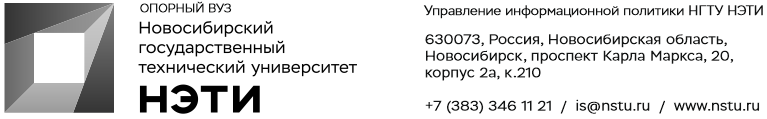 11 марта 2020 г.Пресс-релизДень числа пи отметят в НГТУ НЭТИЛекция «Такие ПИроги» пройдет в День числа пи — 14 марта — в Информационном центре по атомной энергии (ИЦАЭ) Новосибирска в рамках проекта «Лекторий plus+». ИЦАЭ Новосибирск расположен в 1 корпусе НГТУ НЭТИ.Число пи — это математическая постоянная, равная отношению длины окружности к её диаметру. Этот факт известен нам еще со школьной парты. Но мало кто задумывается о его роли в жизни человечества.Английский математик Август де Морган назвал как-то пи «…загадочным числом 3,14159…, которое лезет в дверь, в окно и через крышу». С этим таинственным числом связано множество драматических, исторических и курьезных занимательных фактов. Раскрыть тайны самой знаменитой математической константы в день числа пи поможет лекция «Такие ПИроги».Что особенного в числе пи? Откуда это число взялось, и кто его придумал? Когда пи равно 180 градусам, а когда — 3,14? На эти и многие другие вопросы ответит доктор физико-математических наук, профессор, заместитель директора Математического центра в Академгородке Дарья Лыткина.Для СМИЮрий Лобанов, пресс-секретарь, +7-923-143-50-65, is@nstu.ruАлина Рунц, журналист, +7-913-062-49-28, derevyagina@corp.nstu.ruРуслан Курбанов, корреспондент, +7-913-772-30-78, kurbanov@corp.nstu.ru__________________________________________________________________ twitter.com/nstu_news vk.com/nstu_vk facebook.com/nstunovosti youtube.com/user/VideoNSTU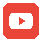  instagram.com/nstu_online
 nstu.ru/fotobank  nstu.ru/video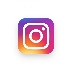 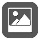  nstu.ru/news nstu.ru/pressreleases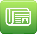  nstu.ru/is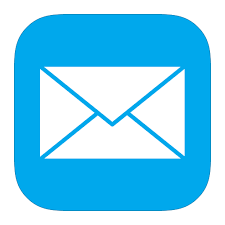 